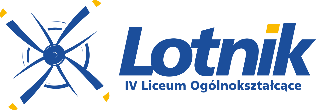 OŚWIADCZENIE RODZICÓW/OPIEKUNÓW PRAWNYCH*Nazwiska i imiona rodziców / opiekunów prawnych *……………………………………………………………………………………………………………Adres rodziców / opiekunów prawnych *……………………………………………………………………………………………………………Tel.…………………………Wyrażam zgodę na udział syna/córki/podopiecznego*……………………………………………………………………………………………….......(imię i nazwisko kandydata)w próbie sprawności fizycznej do oddziału przygotowania wojskowego w IV Liceum Ogólnokształcącym im. płk. pil. Eugeniusza Horbaczewskiego w Zielonej Górze, które odbędą się w dniu …… czerwca 2024r.  na terenie szkoły. Zgodnie z art. 23 ust. 1 pkt 1 i art. 27 ust. 2 pkt 1 ustawy z dnia 29 sierpnia 1997 r. o ochronie danych osobowych wyrażam zgodę na przetwarzanie danych osobowych zawartych w oświadczeniu oraz podaniu w celu udziału dziecka w testach sprawnościowych oraz rekrutacji do szkoły w roku szkolnym 2024/2025.Jednocześnie oświadczam, iż nie ma przeciwskazań zdrowotnych do uczestnictwa mojego dziecka/podopiecznego w testach sprawnościowych do szkoły.…...…............................................... 		………..….......................................................................(Miejscowość, data)					 (czytelny podpis rodziców/opiekunów prawnych)Oświadczenie należy dostarczyć osobiście w dniu testów sprawności fizycznej do trenerówprowadzących testy.*)niepotrzebne skreślić